KWESTIONARIUSZ OSOBOWY UCZNIADANE UCZNIA:Imię pierwsze ………………………………Imię drugie ………………………………….…Nazwisko ……………………………………………………………………………………….Data urodzenia…………………………………………………………………………………Miejsce urodzenia………………….……………województwo …..…………………………PESEL:Obywatelstwo………………………………………………  ADRES ZAMIESZKANIA:Ulica, numer domu, mieszkania: ………………………………………..……………………Kod pocztowy, miejscowość: …………………………………………………...……………..DANE KONTAKTOWE RODZICÓW/OPIEKUNÓW PRAWNYCHIstotne informacje na temat dziecka i sytuacji rodzinnej dziecka*………………………………………………………………………………………………………………………..……………………………………………………………………………………………………………………………………………………………………………………………………………………………………………….*  Podanie danych jest dobrowolneZobowiązuję się do niezwłocznego poinformowania wychowawcy o wszelkich zmianach dotyczących danych zawartych w kwestionariuszu osobowym ucznia.                    Data i czytelny podpis rodziców/opiekunów prawnych1. ……………………………………………….………2. ……………………………………………….………KLAUZULA INFORMACYJNA Zgodnie z art. 13 Rozporządzenia Parlamentu Europejskiego i Rady (UE. 2016/679 z dnia 27 kwietnia 2016 roku w sprawie ochrony osób fizycznych w związku z przetwarzaniem danych osobowych i w sprawie swobodnego przepływu takich danych oraz uchylenia dyrektywy 95/46/WE) - RODO, informujemy o zasadach przetwarzania Pani/Pana danych osobowych oraz o przysługujących Pani/Panu prawach z tym związanych.Administratorem danych osobowych jest Szkoła Podstawowa nr 45 z siedzibą w Bytomiu, przy ul. Zakątek20 tel. 32-386-76-38 adres e-mail: sp45bytom@interia.pl Dane kontaktowe Inspektora Ochrony Danych Osobowych: adres: Urząd Miejski w Bytom ul. Smolenia 35,  e-mail iod_edu@um.bytom.plDane osobowe są przetwarzane przez Administratora: w związku z wypełnieniem obowiązków prawnych nałożonych na Administratora 
art. 6 ust. 1 lit. c RODO oraz  wykonywaniem zadań realizowanych w interesie publicznym art. 6 ust. 1 lit. e, art. 9 ust. 2 lit. g w celu realizacji zadań oświatowych, dydaktycznych 
i wychowawczych oraz prowadzenia dokumentacji przebiegu realizacji zadań w szczególności prowadzenia dzienników zajęć, w tym w formie elektronicznej, księgi uczniów,  arkuszy ocen, świadectw, dyplomów, zaświadczeń, legitymacji  szkolnych oraz innej dokumentacji szkolnej wymaganej przepisami prawa, pomocy psychologiczno-pedagogicznej,  organizacji wycieczek szkolnych, zapewnienia bezpieczeństwa i higieny oraz wyjaśniania ewentualnych wypadków, prowadzenia świetlicy, stołówki oraz biblioteki na podstawie przepisów, w szczególności  ustawy z dnia 14 grudnia 2016 r. Prawo oświatowe, ustawy z dnia 7 września 1991 r. na podstawie zgody art. 6 ust.1 lit. a,  art. 9 ust. 2 lit. a RODO w celu realizacji zadań Administratora; Kategorie odbiorców danych osobowych: podmioty w związku z uprawnieniem/obowiązkiem na podstawie przepisów prawa, podmioty przetwarzające realizujące zadania w imieniu Administratora w tym obsługujące system informatyczny QNT Systemy Informatyczne Sp. z o.o. ul. Knurowska 19,41-800 Zabrze, Wolters-Kluwer sp. z o.o., ul. Przyokopowa33, 01-208 Warszawa; stronę internetową HBB S.A. ul. Roosevelta 22, 60-829 Poznań;  dziennik elektroniczny LIBRUS al. Korfantego 193 Katowice 40-153 podmioty w związku z realizacją zawartych umów przez Administratora;Dane osobowe w zależności od rodzaju dokumentacji będą przetwarzane przez okres realizowania obowiązku szkolnego w placówce i w celach archiwalnych, od 5 do 50 lata zgodnie z instrukcją kancelaryjną - Jednolitym Rzeczowym Wykazem Akt. W przypadku zgody, dane osobowe będą przetwarzane zgodnie z udzieloną zgodą lub do czasu jej wycofania; Osoba, której dane dotyczą ma prawo dostępu do treści swoich danych oraz prawo do ich sprostowania, do żądania usunięcia danych oraz ograniczenia przetwarzania, prawo do przenoszenia danych, prawo do wniesienia sprzeciwu, oraz prawo do wniesienia skargi do Organu nadzorczego – Prezesa Urzędu Ochrony Danych Osobowych, ul. Stawki 2, 00-193 Warszawa, gdy uzna, iż przetwarzanie danych osobowych jego dotyczących narusza przepisy ogólnego rozporządzenia o ochronie danych osobowych z dnia 27 kwietnia 2016 r.
(UE 2016/679);Przysługuje prawo możliwości cofnięcia w dowolnym momencie zgody na przetwarzanie danych osobowych nią objętych. Wycofanie zgody nie wpłynie na zgodność z prawem przetwarzania, którego dokonano na podstawie zgody przed jej wycofaniem. Zgodę można wycofać poprzez złożenie oświadczenia;Dane osobowe nie będą podlegać decyzji, która opiera się na zautomatyzowanym przetwarzaniu, w tym profilowaniu;Dane nie będą przekazywane do państwa trzeciego ani organizacji międzynarodowej;W przypadku zgody, podanie danych osobowych jest dobrowolne. Jeśli jednak podanie danych wynika z przepisów prawa, to jest ono obowiązkowe. Konsekwencją niepodania danych osobowych będzie wykreślenie ucznia z ewidencji uczniów szkoły. Imię i nazwisko matki/prawnego opiekunaImię i nazwisko ojca/prawnego opiekuna Tel. kom:*Tel. kom:*Tel. praca:*Tel. praca:*Adres e-mail:*Adres e-mail:*Adres zamieszkania (ulica, numer domu, mieszkania, miejscowość, kod pocztowy)Adres zamieszkania (ulica, numer domu, mieszkania, miejscowość, kod pocztowy)Obywatelstwo*Obywatelstwo*Dodatkowy numer telefonu w razie braku kontaktu z rodzicami/prawnymi opiekunami 
(np. babcia, dziadek, ciocia)*:Dodatkowy numer telefonu w razie braku kontaktu z rodzicami/prawnymi opiekunami 
(np. babcia, dziadek, ciocia)*:ZakresDeklaracja(zaznacz właściwą odpowiedź)1. Uczennica/uczeń posiada opinię/orzeczenie  Poradni Psychologiczno-Pedagogicznej. Jeżeli dziecko posiada opinię/orzeczenie- proszę dostarczyć do wychowawcy posiadaną dokumentację.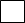     TAK                     NIE2. Czy dziecko jest objęte ubezpieczeniem zdrowotnym (NFZ)?    TAK                     NIE3. Wyrażam zgodę na diagnozę logopedyczną oraz  udział dziecka w zajęciach logopedycznych na terenie szkoły (w przypadku stwierdzonej wady wymowy).    TAK                     NIE4. Czy dziecko będzie uczęszczało do świetlicy?    TAK                     NIE5. Czy dziecko  po  zajęciach będzie wracało samodzielnie do domu?        TAK                     NIE